Инструкция по установке шноркеля для автомобиля Lada 4x4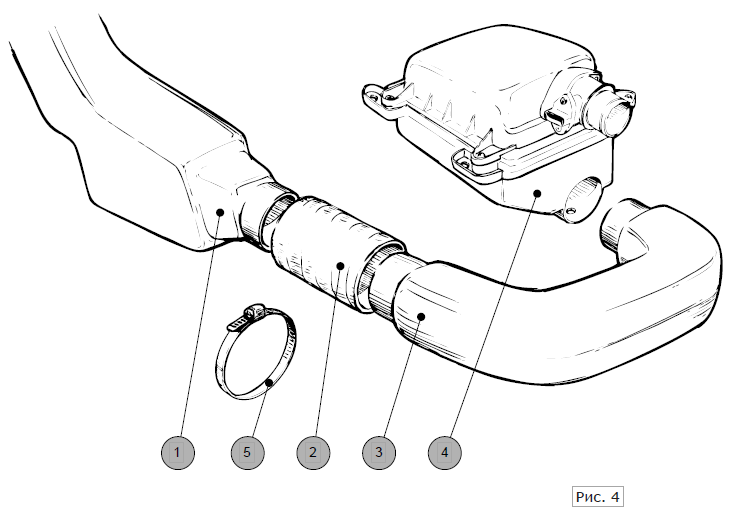 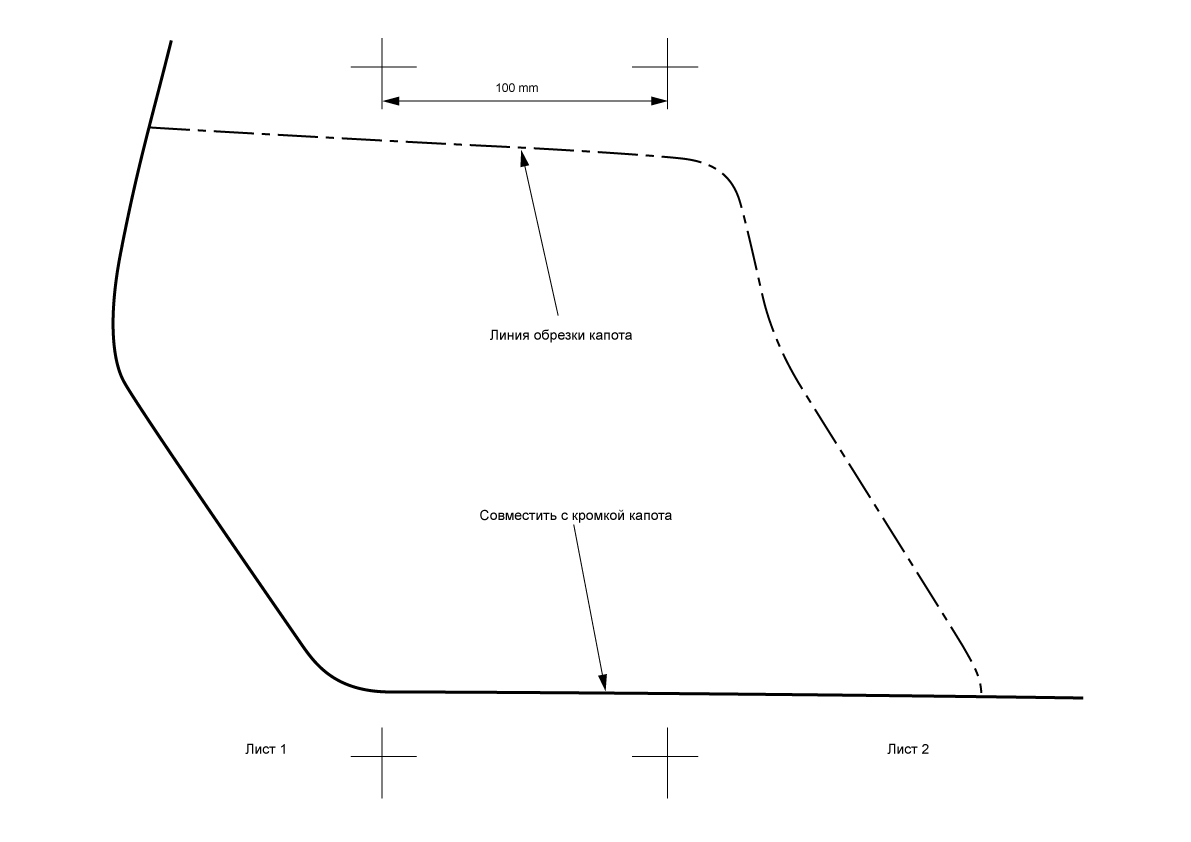 Шноркель снижает риск попадания воды в двигатель при преодолении брода. Устанавливается вдоль правой стойки ветрового окна автомобиля. Для установки потребуются следующие доработки кузова: фигурный вырез в капоте, крепежные отверстия в переднем крыле. Штатный домкрат необходимо перенести в другое место.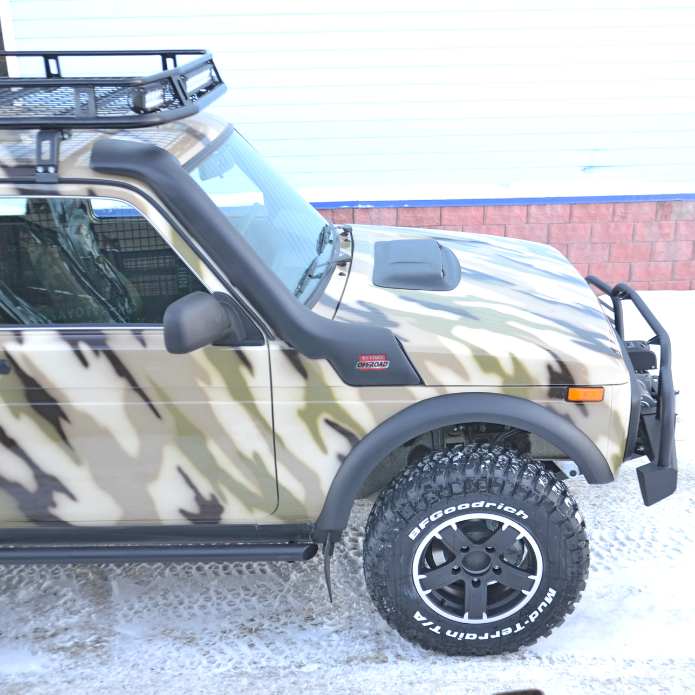  Комплект поставки ШноркельШланг резиновый 70 ммВоздухопровод дополнительныйХомут (2 шт.)Болт М6х20 (2 шт.)Винт М6х25 (1 шт.)ШайбыИнструкция по установке Необходимые инструменты и материалы Электролобзик (пила маятниковая) с полотном для обработки металлаДрель электрическаяСверло ø9Герметик силиконовый прозрачныйЛента малярная (самоклеящаяся)Клей стекольный Необходимые инструменты и материалы Электролобзик (пила маятниковая) с полотном для обработки металлаДрель электрическаяСверло ø9Герметик силиконовый прозрачныйЛента малярная (самоклеящаяся)Клей стекольный Порядок установки Вырезать шаблон (рис. 5 и 6)Протереть и проклеить малярной лентой зоны А и Б (рис. 1) для удобства разметки и во избежание повреждений ЛКП при примерке и резке.Совместить шаблон с кромкой капота и нарисовать на малярной ленте линию обрезки капота (рис. 1, зона Б). Обрезать капот лобзиком. Установить шноркель на место. Проверить прилегание посадочных поверхностей шноркеля и поверхностей кузова, а также равномерность зазора доработанной кромки капота и шноркеля. Снять резиновый упор капота в крыле. Просверлить отверстие 9 в крыле на расстоянии 160 мм от отверстия крепления упора капота. Порядок установки Вырезать шаблон (рис. 5 и 6)Протереть и проклеить малярной лентой зоны А и Б (рис. 1) для удобства разметки и во избежание повреждений ЛКП при примерке и резке.Совместить шаблон с кромкой капота и нарисовать на малярной ленте линию обрезки капота (рис. 1, зона Б). Обрезать капот лобзиком. Установить шноркель на место. Проверить прилегание посадочных поверхностей шноркеля и поверхностей кузова, а также равномерность зазора доработанной кромки капота и шноркеля. Снять резиновый упор капота в крыле. Просверлить отверстие 9 в крыле на расстоянии 160 мм от отверстия крепления упора капота.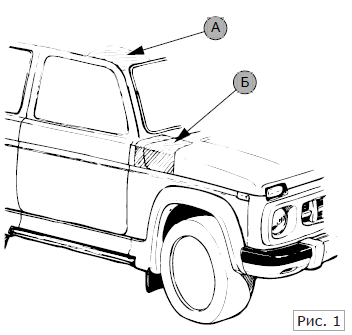 Удалить малярный скотч. Промазать посадочные поверхности шноркеля герметиком и аккуратно установить его на автомобиль (рис. 3), закрепив болтами и (временно, до высыхания герметика) бумажным скотчем.Снять с корпуса воздушного фильтра (рис.4, поз.4) штатный заборник холодного воздуха. Установить воздухопровод поз.3 в корпус фильтра.Проверить размер шланга поз.2 – 145 мм.Установить шланг поз.2 на патрубки шноркеля поз.1 и воздухопровода поз.3. Закрепить шланг двумя хомутами поз.5.Удалить малярный скотч. Промазать посадочные поверхности шноркеля герметиком и аккуратно установить его на автомобиль (рис. 3), закрепив болтами и (временно, до высыхания герметика) бумажным скотчем.Снять с корпуса воздушного фильтра (рис.4, поз.4) штатный заборник холодного воздуха. Установить воздухопровод поз.3 в корпус фильтра.Проверить размер шланга поз.2 – 145 мм.Установить шланг поз.2 на патрубки шноркеля поз.1 и воздухопровода поз.3. Закрепить шланг двумя хомутами поз.5.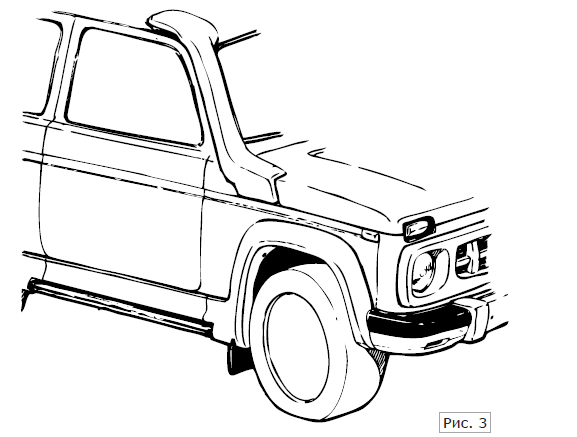 